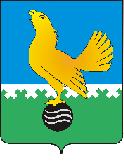 Ханты-Мансийский автономный округ-Юграмуниципальное образованиегородской округ город Пыть-Ях АДМИНИСТРАЦИЯ ГОРОДАтерриториальная комиссия по делам несовершеннолетних и защите их прав                                                                                                  www.pyadm.ru e-mail: adm@gov86.org                                                                                                                                                 e-mail: kdn@gov86org.ruг.   Пыть-Ях,  1 мкр.,  дом  № 5,  кв.  № 80                                                                           р/с 40101810900000010001Ханты-Мансийский автономный округ-Югра                                                                            УФК по ХМАО-ЮгреТюменская      область     628380                                               МКУ Администрация г. Пыть-Яха, л\с 04873033440)тел.  факс  (3463)  46-62-92,   тел. 46-05-89,                                              РКЦ Ханты-Мансийск г. Ханты-Мансийск42-11-90,  46-05-92,  46-66-47                                                                                   ИНН 8612005313   БИК 047162000                                                                                                                    ОКАТМО 71885000 КПП 861201001                                                                                                                                    КБК 04011690040040000140ПОСТАНОВЛЕНИЕ28.06.2017	№ 247Актовый зал администрации города Пыть-Яха по адресу: г. Пыть-Ях, 1 мкр. «Центральный», д. 18а, в 14-30 часов (сведения об участниках заседания указаны в протоколе заседания территориальной комиссии).Об организации трудоустройства, оздоровления и отдыха несовершеннолетних, находящихся в социально опасном положении, состоящих на профилактическом учете в ОМВД России по городу Пыть-Яху и внутришкольном учете, в июне 2017 годаЗаслушав и обсудив информацию субъектов системы профилактики безнадзорности и правонарушений несовершеннолетних по организации трудоустройства, оздоровления и отдыха несовершеннолетних, находящихся в социально опасном положении, в том числе состоящих на профилактическом учете в территориальном органе внутренних дел, внутришкольном учете (информация прилагается),ТЕРРИТОРИАЛЬНАЯ КОМИССИЯ УСТАНОВИЛА:Образовательными организациями, учреждениями молодежной политики, социальной защиты населения, культуры и спорта, а также КУ «Пыть-Яхский центр занятости населения» в порядке, определенном постановлением территориальной комиссии № 470 от 23.12.2016, обеспечивается организация и проведение индивидуальной профилактической работа в отношении несовершеннолетних, находящихся в социально опасном положении (состоящих на профилактическом учете ОМВД России по городу Пыть-Яху и внутришкольных учетах), направленная на вовлечение их в организационные формы занятости (информация прилагается).В соответствии с постановлением территориальной комиссии № 151 от 05.04.2017 была организована работа по направлению персональных писем о вариантах летней занятости детей в городе Пыть-Яхе законным представителям несовершеннолетних, находящихся в социально опасном положении (состоящих на профилактическом учете в ОМВД России по городу Пыть-Яху и внутришкольном учете). В начале июня 2017 года специалистами МБУ Центр «Современник» было подготовлено 86 персональных писем с приложением буклетов по летней капании 2017 года МБУ Центр «Современник», БУ «Комплексный центр социального обслуживания населения «Гелиос», КУ «Пыть-Яхский центр занятости населения», МАУК «Централизованная библиотечная система» и МАУК «Культурно-досуговый центр», из них 75 были вручены лично законным представителям детей, находящихся в социально опасном положении, 3 – направлены почтой, 8 – не вручены ввиду выезда семей в отпуск за пределы города Пыть-Яха. В начале июня 2017 года среди несовершеннолетних, находящихся в социально опасном положении, с целью выяснения их занятости в летний период было проведено анкетирование, в котором приняло участие 75 несовершеннолетних.В рамках межведомственной профилактической операции «Подросток» (этап «Лето») было проведено рейдовое мероприятие с выездом по месту жительства несовершеннолетних, находящихся в социально опасном положении, уклоняющихся от организованной занятости в период летних каникул (посещено 9 несовершеннолетних). По результатам проведенного территориальной комиссией мониторинга занятости в июне 2017 года детей и подростков, находящихся в социально опасном положении, было установлено, что из 85 детей, состоящих на профилактическом учете ОМВД России по городу Пыть-Яху и внутришкольных учетах: 6 (6) посещали лагеря с дневным пребыванием детей (4 - пришкольные лагеря с дневным пребыванием детей при МБОУ СОШ №2 и МБОУ СОШ №4 и МБОУ СОШ 5 г.Пыть-Яха, 1 – палаточный лагерь «Школа юного туриста – краеведа» при МБОУ СОШ № 6, 1 - лагерь с дневным пребыванием детей при школе-интернат г. Нефтеюганска);7 (6) выезжали в детские оздоровительные лагеря за пределы ХМАО-Югры (3- ДОЛ Краснодарского края, 3 - ДОЛ г. Тюмени, 1 – ДОЛ Р.Крым); 9 (9) были временно трудоустроены (5 человек через КУ «Пыть-Яхский центр занятости» и МАТ «Стимул» (2 - в дворовые клубы «Ровесник» и «Черемушки», 1 - в СК «Атлант», 1 - в ДОУ «Солнышко», 1 - ИП Стрижова Т.В), 4 человека трудоустроены самостоятельно (в ООО «Норд» и у индивидуальных предпринимателей);68 (22) посещали дворовые клубы по месту жительства «Планета», «Мечта», «Ровесник», «Перекресток», «Черемушки», «Солнечный остров» и «Фантазия». 15 (5) занимались в спортивных секциях МБУ ДО «ДЮСШ» и МБУ ДО «ДЮСШОР» (тренировочные занятия от 3 до 6 раз в неделю, матчевые встречи по мини-футболу); 23 посещали учреждения культуры (в т.ч. МАУК «Централизованная библиотечная система» и различные мероприятия, проводимые учреждениями культуры21 (21) сдавали экзамены в образовательных организациях;14  (14) выехали в отпуск с родителями за пределы города Пыть-Яха;2 (2) находились в учреждениях (БУ «Центр помощи детям «Северяночка» г.Нягань, БУ «Сургутский клинический психоневрологический диспансер). (примечание: значение в скобках указано выборочно как преимущественный показатель из нескольких видов занятости одного несовершеннолетнего).По результатам анализа статистических данных по итогам проведенной работы в июне 2017 года по вовлечению в организованные формы занятости несовершеннолетних, находящихся в социально опасном положении, состоящих на профилактическом учете в ПДН ОМВД России по городу Пыть-Яху, внутришкольном учете, занятость несовершеннолетних составила 100% (статистические данные прилагаются).Руководствуясь п. 13 ст. 15 Закона Ханты-Мансийского автономного округа – Югры от 12.10.2005 № 74-оз «О комиссиях по делам несовершеннолетних и защите их прав в Ханты - Мансийском автономном округе - Югре и наделении органов местного самоуправления отдельными государственными полномочиями по созданию и осуществлению деятельности комиссии по делам несовершеннолетних и защите их прав»,ТЕРРИТОРИАЛЬНАЯ КОМИССИЯ ПОСТАНОВИЛА:Признать работу субъектов системы профилактики безнадзорности и правонарушений несовершеннолетних по организации трудоустройства, оздоровления и отдыха несовершеннолетних, находящихся в социально опасном положении, состоящих на профилактическом учете в ОМВД России по г. Пыть-Яху, внутришкольном учете, в июне 2017 года удовлетворительной.Информации МБОУ Центр «Современник» (исх. № 414 от 31.05.2017, исх. № 454 от 13.06.2017, исх.№ 481 от 21.06.2017, исх. № 482 от 21.06.2017, исх. № 483 от 21.06.2017), БУ «Комплексный центр социального обслуживания населения «Гелиос» (исх. № 15/09-Исх-1258 от 19.05.2017, исх. №15/09-Исх-1574 от 22.06.2017, исх. № 15/09-Исх-1581 от 22.06.2017, исх. № 15/09-Исх-1582 от 22.06.2017), департамента образования и молодежной политики администрации города Пыть-Яха (исх. № 16-1442 от 07.06.2017, исх. № 16-1568 от 23.06.2017), отдела по физической культуре и спорту администрации города Пыть-Яха (исх. № 20-231 от 07.06.2017), отдела по культуре и искусству администрации города Пыть-Яха (исх.№ 19-369 от 23.06.2016, исх. № 19-371 от 23.06.2017),  КУ «Пыть-Яхский центр занятости населения» (исх. № 17/13-Исх-669 от 31.05.2017, исх.№ 17/13-Исх-720 от 08.06.2017, исх. № 17/13-Исх-775 от 23.06.2017, исх. № 17/13-Исх-776 от 23.06.2017), БУ «Пыть-Яхская окружная клиническая больница» (исх. № 3603 от 22.06.2017), МАУК «Культурно-досуговый центр» (исх. № 576 от 08.06.2017) и МАУ «Горнолыжная база «Северное сияние» (исх. № 310 от 26.06.2017) принять к сведению.Начальнику отдела опеки и попечительства администрации города Пыть-Яха (О.Ю. Назарова):Представить в территориальную комиссию информацию о занятости в июле 2017 года детей-сирот и детей, оставшихся без попечения родителей, из числа находящихся в социально опасном положении, в срок до 25.07.2017.И.о. директора департамента образования и молодежной политики администрации города Пыть-Яха (П.А. Наговицына):Представить в территориальную комиссию обобщенную информацию о результатах работы пришкольных лагерей с дневным пребыванием детей, об организации выездного отдыха несовершеннолетних за июль 2017 года, в срок до 25.07.2017.Заместителю начальника отдела по осуществлению деятельности территориальной комиссии по делам несовершеннолетних и защите их прав администрации города Пыть-Яха (С.В. Чернышова):Обеспечить размещение на официальном сайте администрации города информации об итогах организации летней занятости в июне 2017 года детей, состоящих на профилактическом учете в ОМВД России по г. Пыть-Яху, внутришкольном учете, находящихся в социально опасном положении, в срок до 05.07.2017;Обеспечить рассмотрение вопроса об организации трудоустройства, оздоровления и отдыха несовершеннолетних, находящихся в социально опасном положении, в срок до 01.08.2017 (по итогам работы в июле 2017 г.).Пункты 7, 8.1.2, 8.2, 9.1 и 9.2 (со сроками исполнения до 20.05.2017, 10.06.2017, 20.06.2017, 25.06.2017) постановления территориальной комиссии № 151 от 05.04.2017, пункты 5, 6.1, 6.2, 7 и 9 (со сроками исполнения до 01.06.2017, 25.06.2017 и 01.07.2017) постановления территориальной комиссии № 470 от 23.12.2016 снять с контроля в связи с исполнением.Председательствующий на заседании:председатель территориальной комиссии	А.П. ЗолотыхРезультаты трудоустройства, оздоровления и отдыха несовершеннолетних, находящихся в социально опасном положении, в том числе состоящих на профилактическом учете в территориальных органах внутренних делГород Пыть-Ях  за июнь 2017 года                                         (муниципальное образование)                     (месяц)Примечание:сумма чисел, предусмотренных графами таблицы 1.2, 1.3, 1.4, 1,5, 1.6, 1.7, 1.8, 1.9, 1.10, равна числу графы 1.1;сумма чисел, предусмотренных графами таблицы 2.2, 2.3, 2.4, 2.5, 2.6, 2.7, 2.8, 2.9, 2.10, равна числу графы 2.1;сумма чисел, предусмотренных графами таблицы 3.2, 3.3, 3.4, 3.5, 3.6, 3.7, 3.8, 3.9, 3.10,  равна числу графы 3.1№ п/пИсследуемый параметрСтатистические данные (количество)I. Организация трудоустройства, оздоровления и отдыха несовершеннолетних, в отношении которых проводится индивидуальная профилактическая работа в соответствии со статьями 5, 6 Федерального закона Российской Федерации от 24 июня 1999 года № 120-ФЗ «Об основах системы профилактики безнадзорности и правонарушений несовершеннолетних» (далее - Закон № 120-ФЗ)I. Организация трудоустройства, оздоровления и отдыха несовершеннолетних, в отношении которых проводится индивидуальная профилактическая работа в соответствии со статьями 5, 6 Федерального закона Российской Федерации от 24 июня 1999 года № 120-ФЗ «Об основах системы профилактики безнадзорности и правонарушений несовершеннолетних» (далее - Закон № 120-ФЗ)I. Организация трудоустройства, оздоровления и отдыха несовершеннолетних, в отношении которых проводится индивидуальная профилактическая работа в соответствии со статьями 5, 6 Федерального закона Российской Федерации от 24 июня 1999 года № 120-ФЗ «Об основах системы профилактики безнадзорности и правонарушений несовершеннолетних» (далее - Закон № 120-ФЗ)1.1.Количество несовершеннолетних, в отношении которых проводится индивидуальная профилактическая работа в соответствии со статьями
5, 6 Закона № 120-ФЗ, из них 851.1.состоят на профилактическом учете в ОВД491.1.в возрасте от 14 до 18 лет331.2.Трудоустроено несовершеннолетних, из них:91.2.временно91.2.постоянно01.3.Оздоровлены в отчетном периоде, из них:121.3.посещали детские оздоровительные лагеря и (или) лагеря дневного пребывания, специализированные (профильные) лагеря (палаточные лагеря, лагеря труда и отдыха) по месту постоянного проживания51.3.посещали загородные оздоровительные лагеря и (или) лагеря дневного пребывания, специализированные (профильные) лагеря (палаточные лагеря, лагеря труда и отдыха), расположенные за пределами места проживания, но на территории Югры11.3.посещали детские оздоровительные лагеря и (или) лагеря дневного пребывания, специализированные (профильные) лагеря (палаточные лагеря, лагеря труда и отдыха), расположенные за пределами Югры, но на территории России61.3.посещали детские оздоровительные лагеря и (или) лагеря дневного пребывания, специализированные (профильные) лагеря (палаточные лагеря, лагеря труда и отдыха), расположенные за границей России01.4.Находились в медицинских оздоровительных центрах (базах, комплексах)01.5.Иное: выезд в отпуск с родителями за пределы городасдача экзаменов в образовательных организацияхнаходились в учреждениях (БУ «Центр помощи детям «Северяночка» г. Нягань, БУ «Сургутский клинический психоневрологический диспансер»)37142121.6.Занимаются в кружках, спортивных секциях, клубах, объединениях дополнительного образования детей271.7.Находятся в специальном учебно-воспитательном учреждении закрытого типа (по состоянию на последний день отчетного периода)01.8.Находятся в воспитательной колонии (по состоянию на последний день отчетного периода)01.9.Находятся в центре временного содержания для несовершеннолетних правонарушителей органов внутренних дел01.10.Ничем не заняты в отчетном периоде0II. Организация трудоустройства, оздоровления и отдыха несовершеннолетних,состоящих на профилактическом учете в органах внутренних делII. Организация трудоустройства, оздоровления и отдыха несовершеннолетних,состоящих на профилактическом учете в органах внутренних делII. Организация трудоустройства, оздоровления и отдыха несовершеннолетних,состоящих на профилактическом учете в органах внутренних дел2.1.Количество несовершеннолетних, состоящих на профилактическом учете в ОВД, из них492.1.в возрасте от 14 до 18 лет332.2.Трудоустроено несовершеннолетних, из них:82.2.временно82.2.постоянно02.3.Оздоровлены в отчетном периоде, из них:62.3.посещали детские оздоровительные лагеря и (или) лагеря дневного пребывания, специализированные (профильные) лагеря (палаточные лагеря, лагеря труда и отдыха) по месту постоянного проживания22.3.посещали загородные оздоровительные лагеря и (или) лагеря дневного пребывания, специализированные (профильные) лагеря (палаточные лагеря, лагеря труда и отдыха), расположенные за пределами места проживания, но на территории Югры02.3.посещали детские оздоровительные лагеря и (или) лагеря дневного пребывания, специализированные (профильные) лагеря (палаточные лагеря, лагеря труда и отдыха), расположенные за пределами Югры, но на территории России42.3.посещали детские оздоровительные лагеря и (или) лагеря дневного пребывания, специализированные (профильные) лагеря (палаточные лагеря, лагеря труда и отдыха), расположенные за границей России02.4.Находились в медицинских оздоровительных центрах (базах, комплексах)02.5.Иное:выезжали в отпуск за пределы города с родителямисдача экзаменов в образовательных организацияхнаходились в учреждениях (БУ «Центр помощи детям «Северяночка» г. Нягань, БУ «Сургутский клинический психоневрологический диспансер»)2151422.6.Занимаются в кружках, спортивных секциях, клубах, объединениях дополнительного образования детей142.7.Находятся в специальном учебно-воспитательном учреждении закрытого типа (по состоянию на последний день отчетного периода)02.8.Находятся в воспитательной колонии (по состоянию на последний день отчетного периода)02.9.Находятся в центре временного содержания для несовершеннолетних правонарушителей органов внутренних дел02.10.Ничем не заняты в отчетном периоде0III. Организация трудоустройства, оздоровления и отдыха несовершеннолетних из семей, находящихся в социально опасном положении, где родители или иные законные представители несовершеннолетних 
не исполняют своих обязанностей по воспитанию, обучению и (или) содержанию и (или) отрицательно влияют на их поведение либо жестоко обращаются с нимиIII. Организация трудоустройства, оздоровления и отдыха несовершеннолетних из семей, находящихся в социально опасном положении, где родители или иные законные представители несовершеннолетних 
не исполняют своих обязанностей по воспитанию, обучению и (или) содержанию и (или) отрицательно влияют на их поведение либо жестоко обращаются с нимиIII. Организация трудоустройства, оздоровления и отдыха несовершеннолетних из семей, находящихся в социально опасном положении, где родители или иные законные представители несовершеннолетних 
не исполняют своих обязанностей по воспитанию, обучению и (или) содержанию и (или) отрицательно влияют на их поведение либо жестоко обращаются с ними3.1.Количество несовершеннолетних, проживающих в семьях, находящихся в социально опасном положении, где родители или иные законные представители несовершеннолетних не исполняют своих обязанностей по воспитанию, обучению и (или) содержанию и (или) отрицательно влияют на их поведение либо жестоко обращаются с ними, из них:323.1.в возрасте от рождения до 7 лет включительно153.1.посещают в отчетном периоде детский сад63.1.в возрасте от 14 до 18 лет43.1.состоят на профилактическом учете в ОВД33.2.Трудоустроено несовершеннолетних, из них:03.2.временно03.2.постоянно03.3.Оздоровлены в отчетном периоде, из них:13.3.посещали детские оздоровительные лагеря и (или) лагеря дневного пребывания, специализированные (профильные) лагеря (палаточные лагеря, лагеря труда и отдыха) по месту постоянного проживания03.3.посещали загородные оздоровительные лагеря и (или) лагеря дневного пребывания, специализированные (профильные) лагеря (палаточные лагеря, лагеря труда и отдыха), расположенные за пределами места проживания, но на территории Югры03.3.посещали детские оздоровительные лагеря и (или) лагеря дневного пребывания, специализированные (профильные) лагеря (палаточные лагеря, лагеря труда и отдыха), расположенные за пределами Югры, но на территории России13.3.посещали детские оздоровительные лагеря и (или) лагеря дневного пребывания, специализированные (профильные) лагеря (палаточные лагеря, лагеря труда и отдыха), расположенные за границей России03.4.Находились в медицинских оздоровительных центрах (базах, комплексах)03.5.Иное:отпуск за пределами города с родителямисдавали экзамены в образовательных учрежденияхнеорганизованные в силу малолетнего возраста (до 2-х лет)1915133.6.Занимаются в кружках, спортивных секциях, клубах, объединениях дополнительного образования детей63.7.Находятся в специальном учебно-воспитательном учреждении закрытого типа (по состоянию на последний день отчетного периода)03.8.Находятся в воспитательной колонии (по состоянию на последний день отчетного периода)03.9.Находятся в центре временного содержания для несовершеннолетних правонарушителей органов внутренних дел03.10.Ничем не заняты в отчетном периоде0